Supplementary Figure 1  Linkage diaequillibrium(LD) pattern of DNMT1 SNPs by Haploview analysis. 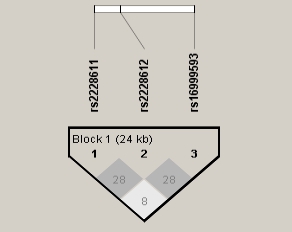 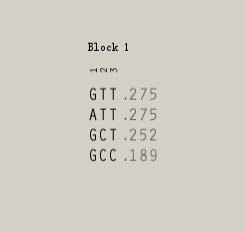 The schematic overview of linkage disequilibrium of the three studied SNPs. Numbers insides the boxes represent r2 values for LDShaded regions in the LD plot indicated the strength of LD between pair wise combinations of SNPsNumbers behind the point show the frequent of the haplotype Supplementary Table 1  Odds ratio (OR) for case-control study of rs2228612 and rs16999593 OR, Odds ratio, N, number, Adj, adjust, 95%CI, 95% confidence interval .value was the result from logistic regression analysis and OR and 95% CI were also the result from logistics. Adj OR, P-values after adjusted for confounders (age, gender, BMI, heart rate, weight, height, TC, TG, HDL, LDL, HGB, GLU ). Supplementary Table 2  Multivariable adjusted haplotype analysis of DNMT1 gene and hypertension risk (n=3836)  1 Allele in haplotype were presented in order of polymorphisms rs2228611, rs2228612, rs16999593. OR(95% Cl), P values were calculated after adjusted for age, gender and BMISupplementary Table 3  Multivariable adjusted haplotype analysis of DNMT1 gene and hypertension risk (n=3836)1 Allele in haplotype were presented in order of polymorphisms rs2228611, rs2228612, rs16999593. OR(95% Cl), P values were calculated after adjusted for age and BMIGender Model typeGenotypeControl N (%)Cases N (%)OR(95% CI)P-valueAdj OR(95% CI)Adj P-valuers2228612(n=4078)CodominantT/T327 (30.5%)939 (31.2%)1.0011.001.00rs2228612(n=4078)CodominantT/C524 (48.9%)1477 (49.1%)0.98 (0.84-1.15)0.821.02(0.85~1.22)0.86rs2228612(n=4078)CodominantC/C221 (20.6%)590 (19.6%)0.93 (0.76-1.14)0.470.93(0.74~1.17)0.52rs2228612(n=4078)DominantT/T327 (30.5%)939 (31.2%)1.0011.001.00rs2228612(n=4078)DominantT/C-C/C745 (69.5%)2067 (68.8%)0.96 (0.83-1.12)0.660.99(0.83~1.18)0.92rs2228612(n=4078)RecessiveT/T-T/C851 (79.4%)2416 (80.4%)1.0011.001.00rs2228612(n=4078)RecessiveC/C221 (20.6%)590 (19.6%)0.94 (0.79-1.12)0.490.92(0.75~1.13)0.42rs2228612(n=4078)OverdominantT/T-C/C548 (51.1%)1529 (50.9%)1.0011.001.00rs2228612(n=4078)OverdominantT/C524 (48.9%)1477 (49.1%)1.01 (0.88-1.16)0.891.05(0.89~1.23)0.59rs16999593(n=4089)CodominantT/T697 (64.1%)1945 (64.8%)1.0011.001.00rs16999593(n=4089)CodominantT/C357 (32.8%)955 (31.8%)0.96 (0.83-1.11)0.581.01(0.85~1.20)0.89rs16999593(n=4089)CodominantC/C34 (3.1%)101 (3.4%)1.07 (0.72-1.59)0.761.03(0.65~1.62)0.91rs16999593(n=4089)DominantT/T697 (64.1%)1945 (64.8%)1.0011.001.00rs16999593(n=4089)DominantT/C-C/C391 (35.9%)1056 (35.2%)0.97 (0.84-1.12)0.661.01(0.86~1.20)0.87rs16999593(n=4089)RecessiveT/T-T/C1054 (96.9%)2900 (96.6%)1.0011.001.00rs16999593(n=4089)RecessiveC/C34 (3.1%)101 (3.4%)1.08(0.73-1.6)0.71.02(0.65~1.61)0.93rs16999593(n=4089)OverdominantT/T-C/C731 (67.2%)2046 (68.2%)1.0011.001.00rs16999593(n=4089)OverdominantT/C357 (32.8%)955 (31.8%)0.96 (0.82-1.11)0.551.01(0.85~1.2)0.90Haplotype1FrequenciesFrequenciesFrequenciesOR(95%)P -valueHaplotype1TotalControlCaseOR(95%)P -valueGTT0.2760.2860.2721-ATT0.2750.260.281.15(1.00~1.32)0.05GCT0.2520.2590.251.02(0.89~1.17)0.79GCC0.1890.1880.1891.06(0.9~1.23)0.49Rare0.009**1.08(0.55~2.12)0.82Gender Haplotype1FrequenciesFrequenciesFrequenciesOR(95%)P -valueGender Haplotype1TotalControlCaseOR(95%)P -valueMale GTT0.2800.2820.2791-Male ATT0.2750.2560.2811.11(0.9~1.38)0.33Male GCT0.2460.2560.2440.97(0.78~1.21)0.8Male GCC0.1900.1950.1870.95(0.75~1.20)0.65Male Rare0.009****Female  GTT0.2730.2910.2671-Female  ATT0.2740.2600.2791.17(0.92~1.48)0.195Female  GCT0.2570.2610.2551.07(0.84~1.35)0.61Female  GCC0.1880.1820.1911.14(0.88~1.49)0.32Female  Rare0.009****